Empowering scientists to make a difference in translational medicineDatesE-learning course	First 3 weeks of November 2016Face-to-face course	28th November – 2nd December 2016LocationThe course will be hosted by AstraZeneca in Alderley Park near Manchester, UKRegistration (now open)Apply today to participate (deadline July 31st, 2016)  click here to registerParticipants will be selected in August and all applicants informed of the outcome no later than September 1st, 2016Upon successful completion of the course participants will…have gained a holistic understanding of the medicines development processhave met and discussed with experts from academia and pharma at eye levelhave learned about new approaches in the medicines development scienceshave networked with peers from different research areas and countriesFind out more  course video  e-learning video and demo:  C-COMEND web site:  In case of questions please send an email to ccomend@eatris.eu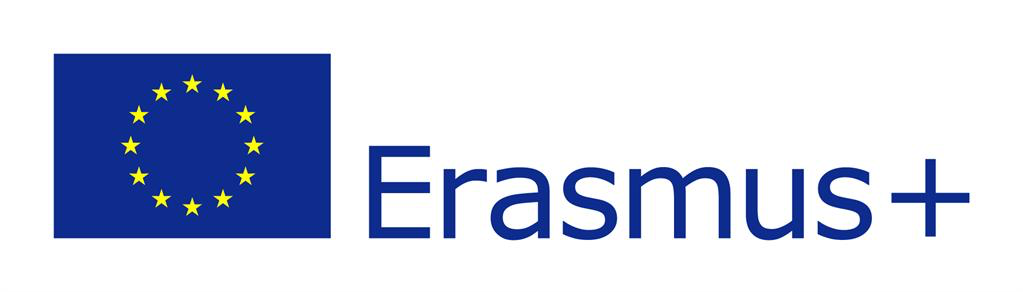 